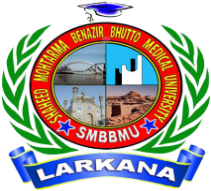 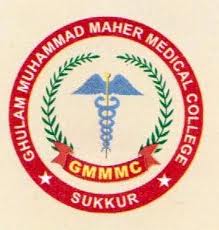 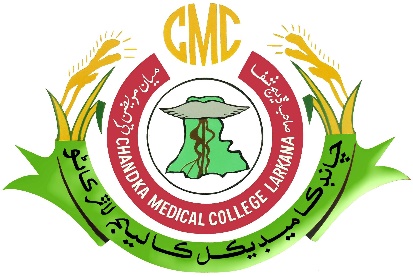 Perspectives ofPublic Health & MedicineFirst edition							2014	©Center of Excellence ShaheedMohtarma Benazir BhuttoMedical University SMBBMU, LarkanaThis Document is formal publication of the ShaheedMohtarma Benazir Bhutto Medical University SMBBMU, Larkana. All rights are reserved.Acknowledgements: Dr. Abdul RehmanPirzado, MnCAH Officer WHO, Sindh for technical supportFocal Person Pre-service Sindh Health Department,Norway Pakistan Partnership Initiative (NPPI)National MNCH Program Government of Sindh and World Health Organization (WHO)Pre-Service Curriculum Committee SMBBMU LarkanaChandka Medical College Larkana Focal PersonProfessor Saifullah JamroHead of Department CMC Children Hospital LarkanaSecretary Dr. Saeed Ahmed Shaikh Head of Department Community Medicine CMC Larkana.MembersProfessor Rafia Baloch Head of Department Gyne& OBS CMC Larkana Professor Aftab Ali Shah Director Medical Education SMBBMU Larkana  Ghulam Muhammad Mahar Medical College SukkurFocal PersonProfessor Abdul Hameed Shaikh Head of Department GMMC Sukkur.Secretary Professor Niaz Ahmed Shaikh Head of Department GMMMC Sukkur.MemberDr. Kalsoom Azad 	Head of Department Gyne & OBS GMMMC Sukkur.Dr. Nazeer Ahmed Incharge Medical Education GMMMC Sukkur.Faculty Of Community Medicine & Public HealthSciences, SMBBLarkanaStudent’s BiodataName: ________________________________________________Group: ________      Class Roll No: _______University Enrollment No: __________Home address & Contact No: ________________________________________________________________________________________________________________________________________Dear StudentsI welcome you in the 3RD Prof. MBBS 4th year. At this Stage, I feel responsibility to remind you few of the essential guidelines that you must follow.Be regular & punctual in attending the lecture / demonstration / field visits.Each one of you will have to attend the classes with your designed group.75% attendance in Community Medicine is compulsory for filling of examination form.Two tests will be held during the 3rd Prof. MBBS & their record will be maintained in your progress cared; the weight age of the test result in semester will be 10%.Make sure that your record (progress report) is updated in the office of the Chairman/ Inchage.During field visits/ community survey/ role plays/ learning skills, you have to know their objectives & get signature of the Supervisor on your log book before leaving the class.Research projects will assigned to you in groups under supervision of teaching faculty.Maintain discipline, be respectful to you seniors & be courteous with all staff.We expect the best of your effort while you are pursing your education & training in our department.Department Community Medicine & Public Health Sciences, Larkana(Teaching Faculty)Syllabus3rd Prof. MBBS 4TH Year INTRODUCTION Introduction to Community Medicine 	Concept of Health & Disease Health dimensions / Health determinants Levels of prevention Health Care of Community (Primary, Secondary & Tertiary Health care )Disease spectrum and Iceberg of diseases Health Indicator Millennium Development Goals (MDGs)Health delivery system of Pakistan / Levels of health care Health policies and health plans Public health problems of Pakistan RURAL & URBAN HEALTH Public Health problems of Rural areas     b. Public Health problems of Urban areas EPIDEMIOLOGY & SCREENINGBasic Concepts of Epidemiology  b. Basic Measurements in Epidemiology  c. Epidemiological Methods (Descriptive, Analytical & Experimental Epidemiology)  d. Screening BIOSTATISTICS Introduction Types of DataData Presentation Measures of Central Tendency (Mean, Median & Mode) Measures of Dispersion (Mean deviation, Variance & Standard deviation) Sampling DEMOGRAPHYIntroduction & Scope of Demography Population, size, composition, distribution & Change)Population doubling time and momentum of populationPopulation pyramidDemographic transition Fertility ratePopulation profile of PakistanSCHOOL HEALTH5PERSONAL HYGIENENUTRITION Macronutrients and their deficiencyMicronutrients and their deficiencyMalnutritionBalanced dietNutritional problems in public healthAssessment of Nutritional statusCommunity Based Management of acute malnutrition                                                                         Dietary fibersFood adulteration / Food fortification                      Methods of preservation of food	                  Meat borne diseases and slaughter housesREPRODUCTIVE HEALTH           			   Introduction   b. Safe Motherhood    c.     Lady health visitors and lady health workers   d.   Child spacing & Family PlanningSNAKE BITESUBSTANCE ABUSE12. RESEARCH METHODOLOGY13. COMMUNICABLE DISEASESIntroduction to Communicable DiseasesInfectious Disease EpidemiologyEpidemic & Types of EpidemicsDynamics of Disease Transmission Respiratory Infections (Small pox, Chicken pox, Measles, Rubella, Mumps, Influenza, Diphtheria, Whooping cough & Tuberculosis)Intestinal Infections (Poliomyelitis, Viral Hepatitis, Cholera, Acute Diarrhoeal diseases, Typhoid fever, Food poisoning & Amoebiasis)Arthropod Borne Infections (Dengue & Malaria)       A.  Zoonoses Viral (Rabies, Yellow fever)   b. Bacterial (Brecellosis, Plague, Human salmonellosis)   c. Rickettsial Diseases (Scrubdyphus, Murine typhus, Tick typhus)   d. Parasitic (Leishamianis, Taeniasis)Surface infectionTrachoma      b. Tetanus        c. Leprosy       d. Sexual Transmitted Diseases (STDs)     e. AIDS14. VACCINES & IMMUNIZATION SCIENCE15. NON-COMMUNICABLE DISEASESIntroduction Coronary Heart DiseaseHypertension Diabetes Mellitus BlindnessAccidents CancersMental Health16. OCCUPATIONAL HEALTHAims & Objectives of Occupational HealthFunctions of Occupational Health Services Ergonomics Occupational Diseases17. IMNCIMajor child health problems in developing countries / PakistanIntroduction to IMNCIIntroduction to IMNCI- Community componentIntroduction to IMNCI- Health system componentOverview case management – Young infant age less than  2 monthsOverview IMNCI case management – age two months up to five yearsKey family practices related to child care (household survey IMNCI)Counseling the family and communityFundamentals of developing questionnaire and data analysis18. DISASTER MANAGEMENT 19. HEALTH EDUCATION20. ENVIRONMENTAL HEALTHCommunity water supplyAir & VentilationHousing and HealthEffects of high and low temperature on health / Global warmingDisposal of waste / Hospital waste managementNoise pollutionRadiation hazardsMedical Entomology Tobacco and healthFIELD VISITS1. At Chandka Medical College Larkana RHSC LarkanaLeprosy Centre LarkanaPAEDS Medicine LarkanaBHU DhamrahRHC NauderoLINAR2. At Gmmmc SukkurBHU PatniCoka cola beaurages companyWater filter plantDrug Rehabilitation sukkurRegional Training Institute SukkurResearch projects by students supervised by lecturers.Skill Development:Communication/counseling skills.Hand washingMantoux testRDT for malariaHow to make ORS & to follow plans for rehydration of childrenHousehold methods of purification of waterHow to calculate body Mass Index (BMI) Role Plays.Assignments on BiostatisticsLECTURE PROGRAM3RD Prof. MBBS, 4th Year MBBSDEMONSTRATION SKILL LEARNINGFIELD VISITS TO RHC/BHUOBJECTIVES:To identify the total population / population composition served by the health facility.To know the health care services offered at health facilities in terms of accessibility, human resources, capacity, infrastructure etc.To identify outreach services attached with the health facility.To give suggestions to improve the situation.FIELD VISIT TO RHC/BHUCHECK LIST(To be filled in by student)Department of Community Medicine & Public Health Sciences, SMBBMU LarkanaName of Student					Roll Number			GroupDate of VisitCheck list for Health Care Services AvailabilityObjectives of visit achieved:				YES -------------          No -------------Date:									Signature of studentComments by supervisor -----------------------------------------------------------------------------------------------------------------------------------------------------------------------------------------------FIELD VISIT TO SOCIAL SECURITY HOSPITAL & ADJOINING FACTORYClass Roll No: ----------------------- Group: ----------------- Exam Seat No: ---------------------3rd Prof. MBBS 4th year started from ----------- to -----------------------Field visit to: --------------------------------------------------------------------------------------------Incharge filed visit: --------------------------------------------Assisted by: -----------------------------------------------------OBJECTIVES: To Determine various problems OF industry workers  To know the facilities available there in social security center.To observe various safety measures adopted by industrial workers.VISIT SCHEDULE:Students will be given verbal orientation regarding functioning of T.B Sanatorium by a facilitator. Afterwards, students will be divided into two small groups; each group will be lead by a facilitator. One group will visit the health facility while another group will visit the nearby industry. During visit various sections of social security While visiting the industry, students will observe various medical & engineering methods adopted for prevention of industrial health hazards.Objectives of visit achieved:					YES ----------     NO ----------Date: -------------			Signature of facilitator ------------------ FIELD VISIT TO WATER FILTER PLANT(SUKKUR)Class Roll No: ----------------------- Group: ----------------- Exam Seat No: ---------------------3rd Prof. MBBS 4th year started from ----------- to -----------------------Field visit to: --------------------------------------------------------------------------------------------Incharge filed visit: --------------------------------------------Assisted by: -----------------------------------------------------OBJECTIVES: To know various processes of water treatment at water filter plant including chlorination. To understand methods of examination of water.To observe the laboratory analysis of finally treated water.VISIT SCHEDULE:Students will be given verbal orientation regarding functioning of T.B Sanatorium by a facilitator. The students will be divided into two small groups; each group will be accompanied by a facilitator. Each group will visit various sections of water treatment plant; will also observe the process of chlorination as well as pre-treatment & post-treatment analysis of water.Objectives of visit achieved:					YES ----------     NO ----------Date: -------------			Signature of facilitator ------------------ FIELD VISIT TO LINAR HOSPTIAL (LARKANA)Class Roll No: ----------------------- Group: ----------------- Exam Seat No: ---------------------3rd Prof. MBBS 4th year started from ----------- to -----------------------Field visit to: --------------------------------------------------------------------------------------------Incharge filed visit: --------------------------------------------Assisted by: -----------------------------------------------------OBJECTIVES: To assess the magnitude of cancer problem in our population.To identify the need of such type of health facility.To understand the functioning of various diagnostic & therapeutic sections of this health facility.To observe the patients’ counseling and rehabilitation processes carried out at the facility.To observe the cancer registration /disease reporting/ referral system.VISIT SCHEDULE:The Students will be given brief orientation by a facilitator on the disease burden due to cancers. The students will be divided into two small groups, each group will be accompanied by a facilitator; they will visit various in-door as well as out-door departments, laboratory, patients counseling and patients’ rehabilitations processes.The students will also observe how the patients are being registered/ referred; they will also observe the cancer reporting system and research being done in the facility.Objectives of visit achieved:					YES ----------     NO ----------Date: -------------			Signature of facilitator ------------------ SCHEDULE OF COMMUNITY SURVEYS- 3RD PROFESSIONAL MBBS, 4TH YEARIMNCI HOUSEHOLD SURVEY-1KEY FAMILY PRACTICES FOR HEALTH PROMOTIONOBJECTIVES:To assess the hygiene practices among mothers/care takers.To determine the basic sanitation facilities available in households.To determine knowledge, attitude & practices among families regarding immunizing their children.IMNCI HOUSEHOLD SURVEY-1KEY FAMILY PRACTICES FOR HEALTH PROMOTION.Household Information FormName of DistrictName of Community:Name of Village:Household Code Number:Household Number: _____________IMNCI HOUSEHOLD SURVEY-1OBJECTIVES ACHIEVED:To assess the hygiene practices among mother/care takers.YES ------------	NO -------------To determine the basic sanitation facilities available in households.YES ------------	NO -------------To determine knowledge, attitude & practices among families regarding immunizing their children.YES ------------	NO -------------Reason for not achieving the objectives ------------------------------------------------------------------------------------------------------------------------------------------Date: 					Signature of supervisorIMNCI HOUSEHOLD SURVEY-2DEY FAMILY PRACTICES FORPROTECTION AGAINST MALARIAOBJECTIVES:To determine the frequency of households taking measures against malariaTo assess the level of awareness among families regarding protection against malaria.To identify the use of insecticide treated mosquito net among family members.To assess the use of any other mosquito control measure.IMNCI HOUSEHOLD SURVEY-2KEY FAMILY PRACTICES FORPROTECTION AGISNT MALARIAHousehold Information FormName of District:Name of Community:Name of Village:Household Code Number”Date:THE ENDFACULTY OF COMMUNITY MEDICINE & PUBLIC HEALTH SCIENCESSMBB MEDICAL UNIVERSITY, LARKANALIST OF SKILLS LEARNT BY STUDENTClass Roll No: ----------------- Group: ---------------- Exam Seat No: -----------------7th Semester started from ------------- to ------------------Date: 					Signature of facilitator -------------------------SKILL LEARNINGSession/ Topic:HOW TO MAKE ORS & TO FOLLOW PLAN-A & PLAN-B FOR REHYDRATIONDuration: 45 minutesLearning Objectives: At the end of this session, student will be able:To understand how to make ORS.To follow Plans A & B for rehydration.To use good communication skillsSession/ Topic:TO MEASURE HEIGHT & WEIGHT & TO CALCULATE BODY MASS INDEX (BMI) & MUAC & TO INTERPRTE IT.Duration: 45 minutes Learning Objective: At the end of this session, student will be able:To know how to calculate BMI & MUAC.To classify malnutrition in children.To understand various levels of obesity.To know how to give health awareness regarding prevention of malnutrition & obesitySession/ Topic:HOW TO COLLECT SAMPLE OF TAP WATER FOR DOING ITS EXAMINATION?Duration: 45 minutesLearning Objectives: At the end of this session, student will be able:To understand role of testing drinking water.To identify various sources of water.To understand how to collect sample of water from tap. Session/ Topic:HAND WASHINGDuration: 45 minutesLearning Objectives: At the end of this session, student will be able: To understand role of washing To understand the recommended method of hand washing.To understand how to give health education about hand washing.Session/Topic:HOUSEHOLD METHODS OF PURIFICATION OF WATER.Duration: 45 minutesLearning Objectives: At the end of this session, student will be able:To understand the importance of purification of drinking water.To understand various household methods of purification of water.To learn how to give health education/awareness to people regarding purifying drinking water.Session/ Topics:HOW TO DIAGNOSE MALARIA & TUBERCULOSIS BY USING RDT & MANTOUX TES. Duration: 45 minutes Session/ Topic:Learning Objectives: At the end of this session, student will be able:To understand the role of rapid diagnosis of malaria & tuberculosis in decreasing their disease burden in the community.To get hands on training of using RDT & Mantoux kits & to interpret the results.HOW TO DO DEWORMING: Duration: 45 minutesSession/ Topic:Learning Objectives: At the end of this session, student will be able:  To know the disease burden due to worm infestation.To understand how to do deworming.ROLE PLAY ON COUNSELLING FOR IMMUNIZATION.Learning Objectives: At the end of this session, students will be able:To know how to approach a child presenting with complaint of fever & diarrhea & incomplete immunization.To know the good communication skills.To know how to counsel the mother regarding importance of immunization to her child with the help of good communication skills.Scenario: Dano is 11 months old. His weight. Is 9.5 kg. Temperature is 390C. His mother says he has had diarrhea for 1 wk. Dano has no general danger signs, no cough or difficult breathing.The health worker assesses Dano for sings of diarrhea. Dano does not have blood in stool, not restless or irritable, not lethargic or unconssciou. He has not sunken eyes. Thirsty, drinks eagerly, skin pinch hoes back immediately. Now health worker assess for fever. Dano’s mother says he has felt fever for about 3 days. Risk of malaria is high in the area. No measles in the last 3 months. No stiff neck, runny nose, no signs of measles. No ear problem or sore throat.Health worker checks for sings o malnutrition and anaemia. No severe wasting, no palmar pallor. No oedema of feet. Health worker determines his wt: for age.Dano has received BCG, DPT1, and DPT2 & DPT3. He also had OPV0, OPV1, OPV2 & OPV3. Dano’s card has no record of measles vaccination and previous vit: A treatment or supplementation.CHECK LIST-1Date:											Signature of facilitator2. ROLE PLAY ON COUNSELLING THE MOTHER FOR PROPER WEANING OF HER       CHILD.Learning Objectives: At the end of this session, students will be able:To know how to approach a child presenting with complaints of underfeeding, weaning problem & malnutrition. To understand how to counsel the mother regarding feeding problem.To know the good communication skills.Scenario:  There is the mother of a 7 months old boy named Sudi. Mother has been taught to give a soothing cough remedy.Mother is anxious to leave health centre as Sudi has been crying. Mother did not get much sleep last night, that’s why she is tired. Now the health worker is going to ask mother some questions and give advise about feeding of Sudi.Sudi is exclusively breastfed and has never been given a bottle. Mother breastfed him about 8 times each day & also at night if he wakes up. Sudi looks fussy during this illness and seems to breastfeed more often. He seems hungry even after breast feeding. Mother is worried that giving him other food beside breast milk will make him sicker.  CHECK LIST-2Date:											Signature of facilitatorROLE PLAY ON COUNSELLING THE MOTHER REGARDING MALARIA IN HER CHILD AND USING MALARIA PROTECTION MEASURE:Learning Objectives: At the end of this session, students will be able:To know how to use communication skills while counselling the mother on caring her child suffering from malariaTo counsel the mother on feeding practices during child’s illness.Scenario: There is mother of Kareem 5 month old. His body weight is 5.2 kg. Axillary temperature is 38.50C. Her mother said he is not eating well and feels hot. Kareem is able to drink, has no vomited, no convulsion, not lethargic or unconscious. Mother told he does not have cough, diarrhea, and throat or ear problem. Because of fever, health worker assesses him further for sings related to fever. There is rainy season and high risk of malaria in the area.Health worker asks about duration of fever. Mother told kareem’s fever started 3 days ago. He has not had measles within last 3 months. He does not stiff neck, no runny nose, and there is no sign of measles.CHECK LIST-3Date:											Signature of facilitatorROLL PLAY ON PLAN A & B OF REHYDRATIONLearning Objectives: At the end of this session, students will able:To learn how to counsel the mother to rehydrate her child during dehydration at home, when to return & follow-up-visit.To know communication skills.Scenario: There is mother of Asif, a 12 month old boy who has diarrhea, no dehydration. The health worker has explained how to give extra fluid to treat diarrhea at home (ORS, Water and food based fluid such as Lassi, Lime water).Mother is worried about Asif, but she has little food available at her home, and she has two other children to feed. She has no time when talking with the health worker and she is hesitant to ask question, even when she is confused. She answers the health worker very briefly, that’s why health worker ask further question to get the necessary information.Asif is no longer breast fed, he take cow’s milk and food eaten by the rest of family 2-3 times each day. He has continued to eat everything that he is offered during diarrhea.Health worker further asks to mother what foods are given, mother tells about low energy food common in their area. Health worker further ask mother who feeds the child and how.Mother tells regarding feeding practices common in their area. CHECK LIST-4Date:											Signature of facilitatorRECOMMENDED BOOKS & OTHER REFERENCE MATRERIALPark’s Text Book of Preventive & Social Medicine by K.Park (29th edition)Textbook  of Public Health & Community Medicine by Mohammad Ilyas (7th edition)  IMNCI char booklet.District Health Information System (DHIS) tools.Recommended internet searchingW.H.O Guidelines for drinking water quality. www.sho.int/water_sanitation_health. Dengue-Guidelines for for diagnosis, treatment, prevention & control.      http/whqlibdoc.who.int/emro/2006  W.H.O control guidelines. www.cdc.gov/tb/publication/guidelines/int. Reducing maternal mortality. www.unfpa.org. Action Plan for prevention & control of communicable diseases 2013-2020.www.apps/who.int//gb/ebwha/pdf_flies. Action plan for the prevention of avoidable blindness & visual impairment 2009-13www.who.int/blindness/ACTION_PLAN_WHO  National environmental policy of Pakistan. http://www.environment.gov.pk/nep/policy.pdf     Disease control programs in Pakistan. http://www.emro.who.int/pak/programmes/ Disease control programs in Pakistan. www.emro.who.int Communicable disease surveillance and response W.H.O tobacco free initiative. www.emro.who.int Other Teaching Material:IMNCI modules & wall charts.Students’ log book.Community survey forms.Check lists for students’ observations in field visits.Scenarios & check lists for students’ observations in role plays.Check lists for skills learned by student.COMMUNITY MEDICINE3RD PROF. MBBS, 4TH YEAR TABLE OF SPECIFICATION PUBLIC HEALTHMEDICINEPrimary focus on populationPrimary focus on individualPublic service ethic, tempered by concerns for the individualPersonal service ethic, conditioned by awareness of social responsibilitiesEmphasis on prevention, health promotion for the whole community Emphasis on diagnosis and treatment, care for the whole patientPublic health paradigm employs a spectrum of interventions aimed at the environment, human behavior and lifestyle, and medical careMedical paradigm places predominant emphasis on medical careMultiple professional identities with diffuse public imageWell-established profession with sharp public imageVariable certification of specialists beyond professional public health degreeUniform system for certifying specialists beyond professional medical degreeLines of specialization organized, for example, by:Analytic method (epidemiology, toxicology)Setting and population (occupational health, international health) Substantive health problem (environmental health, nutrition)Skills in assessment, policy development, and assuranceLines of specialization organized, for example, by:Organ system (cardiology, neurology)Patient group (obstetrics, pediatrics)Etiology and pathophysiology(oncology, infectious diseases)Technical skills (radiology, surgery) Biologic science central, stimulated by major threats to health of populations; move between laboratory and fieldBiologic science central, stimulated by needs of patient; move between laboratory and bedsideNumeric sciences an essential feature of analysis and training Numeric sciences increasing in prominence, though still a relatively minor part of trainingSocial sciences an integral part of public health education Social sciences tend to be an elective part of medical education Engineering relevant, especially systems analysis, operations management, sanitary engineering, and information technology Engineering and physical sciences relevant, especially materials science, electronics, imaging  and information technology Clinical sciences peripheral to professional training rooted mainly in the public sectorClinical sciences and essential part of professional training rooted mainly in the private sector AttendanceLecturesDemonstrationsRemarksJanuary February MarchApril May June July August SeptemberOctober November December S#NAME Place of PostingProf. Niaz Muhammad ShaikhProf. & ChairmanGMMMC SukkurDr. Saeed Ahmed ShaikhAsst. Prof. & InchargeCMC LarkanaDr. Aijaz Ahmed MemonAsst. Prof.GMMMC SukkurDr. Shabir Ahmed LarikAssistant ProfessorCMC LarkanaDr. Ahmed Nawaz MagsiSr. LecturerCMC LarkanaDr. Ahmed Bux ShaikhSr. LecturerCMC LarkanaDr. Shabana Jamshed AbroSr. LecturerCMC LarkanaDr. Ghulam Nabi ShaikhLecturerCMC LarkanaDr. Farheen SoomroLecturerCMC LarkanaDr. Fareeda BalochLecturerCMC LarkanaDr. Akhlaque Ahmed ShaikhLecturerCMC LarkanaDr. Wahid Bux SolangiLecturerCMC LarkanaDr. Adnan Wahab QureshiLecturerCMC LarkanaDr. Vijia Kumar GemnaniLecturerCMC LarkanaDr. Ashfaque Hussain ShahSr. LecturerGMMMC SukkurDr. Ghulam Rasool GhumroSr. Lecturer GMMMC SukkurDr. Azharuddin ShaikhLecturerGMMMC SukkurS#DAYDATETIMETOPICVENUEREFERENCE MANUALSREFERENCE MANUALSThur 30-01-1411:30 to 12:30Introduction to Community MedicineFinal yr lec hallPark’s text book of preventive & social medicine (29th ed.)Text book of public & health Community Medicine by Mohammad Ilyas (7th ed.)Park’s text book of preventive & social medicine (29th ed.)Text book of public & health Community Medicine by Mohammad Ilyas (7th ed.)Sat01-02-1411:30 to 12:30Concept of Health & DiseaseFinal yr lec hallThur 06-02-1411:30 to 12:30Health dimensions / Health determinantsFinal yr lec hallSat08-02-1411:30 to 12:30Levels of preventionFinal yr lec hallThur 13-02-1411:30 to 12:30Health Care of Community (Primary, Secondary & Tertiary Health care )Final yr lec hallSat15-02-1411:30 to 12:30Disease spectrum and Iceberg of diseasesFinal yr lec hallThur 20-02-1411:30 to 12:30Health IndicatorFinal yr lec hallSat22-02-1411:30 to 12:30Millennium Development Goals (MDGs)Final yr lec hallThur 27-02-1411:30 to 12:30 Health delivery system of Pakistan / Levels of health care Final yr lec hallSat01-03-1411:30 to 12:30Health policies & health plans Final yr lec hallThur 06-03-1411:30 to 12:30Public health problems of Pakistan Final yr lec hallSat13-03-1411:30 to 12:30Public Health problems of Rural areas     Final yr lec hallThur 03-04-1411:30 to 12:30Public Health problems of Urban areasFinal yr lec hallSat5-04-1411:30 to 12:30Basic Concepts of Epidemiology  Final yr lec hallThur 10-04-1411:30 to 12:30Basic Measurements in Epidemiology  Final yr lec hallSat12-04-1411:30 to 12:30Epidemiological Methods (Descriptive, Analytical & Experimental Epidemiology)Final yr lec hallThur 17-04-1411:30 to 12:30ScreeningFinal yr lec hallSat19-04-1411:30 to 12:30Introduction  (Biostatistics)Final yr lec hallThur 24-04-1411:30 to 12:30Types of DataFinal yr lec hallThur 01-05-1411:30 to 12:30Measures of Central Tendency (Mean, Median & Mode) Final yr lec hallSat03-05-1411:30 to 12:30Measures of Dispersion (Mean deviation, Variance & Standard deviation) Final yr lec hallThur 08-05-1411:30 to 12:30SamplingFinal yr lec hallSat10-05-1411:30 to 12:30Introduction & Scope of Demography Final yr lec hallThur15-05-1411:30 to 12:30Population, size, composition, distribution & Change)Final yr lec hallSat17-05-1411:30 to 12:30Population doubling time and momentum of populationFinal yr lec hallThur 22-05-1411:30 to 12:30Population pyramidFinal yr lec hallSat24-05-1411:30 to 12:30Demographic transition Final yr lec hallThur 29-05-1411:30 to 12:30Fertility rateFinal yr lec hallSat31-05-1411:30 to 12:30Population profile of PakistanFinal yr lec hallThur 17-06-1411:30 to 12:30Research MethodologyFinal yr lec hallSat19-06-1411:30 to 12:30Vaccines & Immunization ScienceFinal yr lec hallThur 24-06-1411:30 to 12:30Aims & Objectives of Occupational HealthFinal yr lec hallSat26-06-1411:30 to 12:30Functions of Occupational Health Services Final yr lec hallThur 31-06-1411:30 to 12:30Ergonomics Final yr lec hallSat02-08-1411:30 to 12:30Occupational DiseasesFinal yr lec hallThur 7-08-1411:30 to 12:30Disaster Management Final yr lec hallSat9-08-1411:30 to 12:30Health EducationFinal yr lec hallThur 14-08-1411:30 to 12:30Radiation hazardsFinal yr lec hallSat16-08-1411:30 to 12:30Medical Entomology Final yr lec hallS#DAYDATETIMEGROUPTOPICVENUEREFERENCE MANUALSMon03-02-1410:30 to 12:30A1School HealthCommunity Medicine Dept. Tues04-02-1410:30 to 12:30A2Personal HygieneCommunity Medicine Dept.Wed05-02-1410:30 to 12:30B1Macronutrients and their deficiencyCommunity Medicine Dept.Thur06-02-1410:30 to 12:30B2Micronutrients and their deficiencyCommunity Medicine Dept.Mon10-02-1410:30 to 12:30A1MalnutritionCommunity Medicine Dept.Tues11-02-1410:30 to 12:30A2Balanced dietCommunity Medicine Dept.Wed12-02-1410:30 to 12:30B1Nutritional problems in public healthCommunity Medicine Dept.Thur13-02-1410:30 to 12:30B2Assessment of Nutritional statusCommunity Medicine Dept.Mon17-02-1410:30 to 12:30A1Community Based Management of acute malnutrition                                                                         Community Medicine Dept.Tues18-02-1410:30 to 12:30A2Dietary fibersCommunity Medicine Dept.Wed19-02-1410:30 to 12:30B1Food adulteration / Food fortification                      Community Medicine Dept.Thur20-02-1410:30 to 12:30B2Methods of preservation of foodCommunity Medicine Dept.Mon24-02-1410:30 to 12:30A1Meat borne diseases and slaughter housesCommunity Medicine Dept.Tues25-02-1410:30 to 12:30A2Reproductive Health (Introduction)          Community Medicine Dept.Wed26-02-1410:30 to 12:30B1Safe MotherhoodCommunity Medicine Dept.Thur27-02-1410:30 to 12:30B2Lady health visitors and lady health workers   Community Medicine Dept.Mon03-03-1410:30 to 12:30A1Child spacing & Family PlanningCommunity Medicine Dept.Tues04-03-1410:30 to 12:30A2Snake BiteCommunity Medicine Dept.Wed05-03-1410:30 to 12:30B1Substance AbuseCommunity Medicine Dept.Thur 06-03-1410:30 to 12:30Introduction to Communicable DiseasesCommunity Medicine Dept.Mon10-03-1410:30 to 12:30Infectious Disease EpidemiologyCommunity Medicine Dept.Tues11-03-1410:30 to 12:30Epidemic & Types of EpidemicsCommunity Medicine Dept.Wed12-03-1410:30 to 12:30Dynamics of Disease Transmission Community Medicine Dept.Thur 13-03-1410:30 to 12:30Respiratory Infections (Small pox, Chicken pox, Measles, Rubella, Mumps, Influenza, Diphtheria, Whooping cough & Tuberculosis)Community Medicine Dept.Mon17-03-1410:30 to 12:30Intestinal Infections (Poliomyelitis, Viral Hepatitis, Cholera, Acute Diarrhoeal diseases, Typhoid fever, Food poisoning & Amoebiasis)Community Medicine Dept.Tues18-03-1410:30 to 12:30Arthropod Borne Infections (Dengue & Malaria)Community Medicine Dept.Wed19-03-1410:30 to 12:30Zoonoses Viral (Rabies, Yellow fever)   Community Medicine Dept.Thur 20-03-1410:30 to 12:30Bacterial (Brecellosis, Plague, Human salmonellosis)   Community Medicine Dept.Mon24-03-1410:30 to 12:30Rickettsial Diseases (Scrubdyphus, Murine typhus, Tick typhus)   Community Medicine Dept.Tues25-03-1410:30 to 12:30Parasitic (Leishamianis, Taeniasis)Community Medicine Dept.Wed26-03-1410:30 to 12:30TrachomaCommunity Medicine Dept.Thur 27-03-1410:30 to 12:30TetanusCommunity Medicine Dept.Mon31-03-1410:30 to 12:30LeprosyCommunity Medicine Dept.Tues01-04-1410:30 to 12:30Sexual Transmitted Diseases (STDs)     Community Medicine Dept.Wed02-04-1410:30 to 12:30AIDSCommunity Medicine Dept.Thur 03-04-1410:30 to 12:30Non communicable Diseases (Introduction )Community Medicine Dept.Mon07-04-1410:30 to 12:30Coronary Heart DiseaseCommunity Medicine Dept.Tues08-04-1410:30 to 12:30Hypertension Community Medicine Dept.Wed09-04-1410:30 to 12:30Diabetes Mellitus Community Medicine Dept.Thur 10-04-1410:30 to 12:30BlindnessCommunity Medicine Dept.Mon14-04-1410:30 to 12:30AccidentsCommunity Medicine Dept.Tues15-04-1410:30 to 12:30CancersCommunity Medicine Dept.Wed16-04-1410:30 to 12:30Mental HealthCommunity Medicine Dept.Thur 17-04-1410:30 to 12:30IMNCI Major child health problems in developing countries / PakistanCommunity Medicine Dept.Mon21-04-1410:30 to 12:30Introduction to IMNCICommunity Medicine Dept.Tues22-04-1410:30 to 12:30Introduction to IMNCI- Community componentCommunity Medicine Dept.Wed23-04-1410:30 to 12:30Introduction to IMNCI- Health system componentCommunity Medicine Dept.Thur 24-04-1410:30 to 12:30Overview case management – Young infant age less than  2 monthsCommunity Medicine Dept.Mon28-04-1410:30 to 12:30Overview IMNCI case management – age two months up to five yearsCommunity Medicine Dept.Tues29-04-1410:30 to 12:30Key family practices related to child care (household survey IMNCI)Community Medicine Dept.Wed30-04-1410:30 to 12:30Counseling the family and communityCommunity Medicine Dept.Thur 01-05-1410:30 to 12:30Fundamentals of developing Community Medicine Dept.Mon05-05-1410:30 to 12:30Environmental HealthCommunity Medicine Dept.Tues06-05-1410:30 to 12:30Community water supplyCommunity Medicine Dept.Wed07-05-1410:30 to 12:30Air & VentilationCommunity Medicine Dept.Thur 08-05-1410:30 to 12:30Housing and HealthCommunity Medicine Dept.Mon12-05-1410:30 to 12:30Effects of high and low temperature on health / Global warmingCommunity Medicine Dept.Tues13-05-1410:30 to 12:30Disposal of waste / Hospital waste managementCommunity Medicine Dept.Wed14-05-1410:30 to 12:30Noise pollutionCommunity Medicine Dept.Thur 15-05-1410:30 to 12:30Tobacco and healthCommunity Medicine Dept.S#DAYDATETIMETOPICVENUEREFERENCE MANUALSSat 01-02-1410:30 to 12:30Community Medicine Dept. Sat08-02-1410:30 to 12:30Community Medicine Dept.Sat15-02-1410:30 to 12:30Community Medicine Dept.Sat22-02-1410:30 to 12:30Community Medicine Dept.Sat01-03-1410:30 to 12:30Community Medicine Dept.Sat08-03-1410:30 to 12:30Community Medicine Dept.Sat15-03-1410:30 to 12:30Community Medicine Dept.Sat22-03-1410:30 to 12:30Community Medicine Dept.Sat29-03-1410:30 to 12:30Community Medicine Dept.Sat05-04-1410:30 to 12:30Community Medicine Dept.Sat12-04-1410:30 to 12:30Community Medicine Dept.Sat29-04-1410:30 to 12:30Community Medicine Dept.Sat26-04-1410:30 to 12:30Community Medicine Dept.Sat03-05-1410:30 to 12:30Community Medicine Dept.Sat10-05-1410:30 to 12:30Community Medicine Dept.Sat17-05-1410:30 to 12:30Community Medicine Dept.Sat24-05-1410:30 to 12:30Community Medicine Dept.Sat19-07-1410:30 to 12:30Community Medicine Dept.Sat26-07-1410:30 to 12:30Community Medicine Dept.Sat02-08-1410:30 to 12:30Community Medicine Dept.Sat09-08-1410:30 to 12:30Community Medicine Dept.Sat16-08-1410:30 to 12:30Community Medicine Dept.Sat23-08-1410:30 to 12:30Community Medicine Dept.Sat30-08-1410:30 to 12:30Community Medicine Dept.Sat06-08-1410:30 to 12:30Community Medicine Dept.Sat13-08-1410:30 to 12:30Community Medicine Dept.General InformationName of Health facility:Code of Health facility:                                                  Signboard available: YES    NOPublic/PPHI:Village:                                   Town:                              Union council:Access road available   YES                NOSupervised by:Catchment Area (in kms)                   				Population served:TotalUnder 5 years childrenCBAs (Child bearing age women)1.Accessibility Yes No Physically accessible (Population living within 2-5 km or maximum time taken to Health facility is less than or equal to 60 minutes) 2.Human Resource Number Sanctioned Number filled Medical officers:WMOsNursing staff:LHVsLHWDispenser:Health technician Vaccinator:Support Staff3.Capacity BuildingTotal Number of StaffDHISIMNCIENCCEmNOCFamily PlanningIYCFIMPACMVAMalaria MicroscopyRDT Kit Training DOTSe-DEWSMinimal Intensive Service Care (MISO)Nutrition Any Other Specify4. Monitoring and Supervision Yes NoJob description available Attendance Registrar Available Monthly Attendance reported to District Office5. Physical Resource Management Available Not Available Building VehiclesMedical equipmentsDrugs and consumables 6. Support System6. Support System1.Record and Information systemYes No DHIS Implemented Monthly reports submittedLast month report available (check)2.Referral SystemAvailable No Available Ambulance available Ambulance functional 3.Laboratory SystemYes No Chemical examinations of urineHemoglobin or HermatocritBlood sugar testMalarial parasites testPregnancy test Any otherSputum MicroscopyX-RAYC.Services Available Available Not Available 1. In Patient Care1.Total Number of Beds available2.Daily Flow / day2.Out Patient1.Daily OPD Number of patients2.Most common diseases reported in adults3.Most common diseases reported in adults3.Under 5 Clinci1.IMNCI Protocols 2.IMNCI Chart Booklet available3.IMNCI Standard Medicines4.ORT Corner4.Immunization ServicesAvailable Not AvailableBCGOPVPentavalent vaccineTetanus toxoidRefrigerator available in facility Vaccines kept in proper compartments of refrigeratorVaccination cards available Ice boxesSyringes available 5.Vaccine registersMonthly visit PlanTargets Fix register Daily registerDefaulters register/listVaccine registersOutreach vaccine team register6.Facility based ServicesGeneral CurativeAnte Natal CareDelivery CarePost Natal CareGrowth Monitoring Nutrition (WFP)Family PlanningHealth Education7. Out Reach ServicesYes No Home visiting through Community Health WorkersDomiciliary midwifery 8.Other Programs running at Health Care FacilityAvailable Not Available DOTSHepatitisMalaria Diarrhea control programAny other DAYDATETIMEGROUPVENUE OF VISITOBJECTFIELD VISIT FACILITATORSSat:Sat:1-6-148-6-149am – 1pm9am – 1pm9am – 1pmA1-A2A1-A2B1-B2Visit to BHU DhamrahVisit to RHC Naudero Visit to BHU DhamrahTo visit health facility & to conduct community survey on key family practices for protection against malariaTo visit health facility & community survey on key family practices for protection against malariaTo visit health facility & to conduct community survey on key family practices for protection against malaria9am – 1pmB1-B2Visit to RHC Naudero To visit the health facility & to conduct community survey on key family practices for protection against malariaSat:Sat:15-6-1415-6-149am – 1pm9am – 1pmA1-A2B1-B2Visit to BHU DhamrahVisit to RHC NauderoTo conduct community survey on key family practices for health promotionTo conduct community survey on key family practices for health promotion Sat: Sat:22-06-1422-06-149am – 1pm9am – 1pmB1-B2B1-B2Visit to BHU DhamrahVisit to RHC NauderoCommunity survey on key family practices for protection Community survey on key family practices for protectionKey Practice: Dispose of feces, including children’s feces, safely; and wash hands after defecation, before preparing meals, and before feeding children.Indicator: Household uses toilet facility. Indicator: Caregiver disposes children’s feces safely.Indicator: Caregiver washes hands after defecation. Indicator: Caregiver washes hands before preparing food.Indicator: Caregiver washes hands before feeding children.Indicator: Caregiver uses soap when washing hands.Key Practice: Dispose of feces, including children’s feces, safely; and wash hands after defecation, before preparing meals, and before feeding children.Indicator: Household uses toilet facility. Indicator: Caregiver disposes children’s feces safely.Indicator: Caregiver washes hands after defecation. Indicator: Caregiver washes hands before preparing food.Indicator: Caregiver washes hands before feeding children.Indicator: Caregiver uses soap when washing hands.Key Practice: Dispose of feces, including children’s feces, safely; and wash hands after defecation, before preparing meals, and before feeding children.Indicator: Household uses toilet facility. Indicator: Caregiver disposes children’s feces safely.Indicator: Caregiver washes hands after defecation. Indicator: Caregiver washes hands before preparing food.Indicator: Caregiver washes hands before feeding children.Indicator: Caregiver uses soap when washing hands.Key Practice: Dispose of feces, including children’s feces, safely; and wash hands after defecation, before preparing meals, and before feeding children.Indicator: Household uses toilet facility. Indicator: Caregiver disposes children’s feces safely.Indicator: Caregiver washes hands after defecation. Indicator: Caregiver washes hands before preparing food.Indicator: Caregiver washes hands before feeding children.Indicator: Caregiver uses soap when washing hands.Key Practice: Dispose of feces, including children’s feces, safely; and wash hands after defecation, before preparing meals, and before feeding children.Indicator: Household uses toilet facility. Indicator: Caregiver disposes children’s feces safely.Indicator: Caregiver washes hands after defecation. Indicator: Caregiver washes hands before preparing food.Indicator: Caregiver washes hands before feeding children.Indicator: Caregiver uses soap when washing hands.1What is the source of water for members of your household?Do not prompt. Circle number to right of response given.What is the source of water for members of your household?Do not prompt. Circle number to right of response given.What is the source of water for members of your household?Do not prompt. Circle number to right of response given.What is the source of water for members of your household?Do not prompt. Circle number to right of response given.1Piped into dwelling. 1 Unprotected dug well or spring, rainwater. 6Unprotected dug well or spring, rainwater. 6Unprotected dug well or spring, rainwater. 61Piped into yard/plot.2Pond, river or steam. 7Pond, river or steam. 7Pond, river or steam. 71Public tap. 3Tanker-truck or vendor. 8Tanker-truck or vendor. 8Tanker-truck or vendor. 81Tube well or borehole. 4Other (specify): 9Other (specify): 9Other (specify): 91Protected dug well or protected spring. 52How long does it take to get to this source, get water and come back?Record number of minutes and/or distance unless there is water available on the premises or the respondent does not know.Approximate number of hours and/or minutes: ____ Approximate distance in kilometers: ______If there is water on the premises, circle the number 1; if the respondent does not know, circle 9.Water on premises, 1                                             Doesn’t know. 9How long does it take to get to this source, get water and come back?Record number of minutes and/or distance unless there is water available on the premises or the respondent does not know.Approximate number of hours and/or minutes: ____ Approximate distance in kilometers: ______If there is water on the premises, circle the number 1; if the respondent does not know, circle 9.Water on premises, 1                                             Doesn’t know. 9How long does it take to get to this source, get water and come back?Record number of minutes and/or distance unless there is water available on the premises or the respondent does not know.Approximate number of hours and/or minutes: ____ Approximate distance in kilometers: ______If there is water on the premises, circle the number 1; if the respondent does not know, circle 9.Water on premises, 1                                             Doesn’t know. 9How long does it take to get to this source, get water and come back?Record number of minutes and/or distance unless there is water available on the premises or the respondent does not know.Approximate number of hours and/or minutes: ____ Approximate distance in kilometers: ______If there is water on the premises, circle the number 1; if the respondent does not know, circle 9.Water on premises, 1                                             Doesn’t know. 93If this water always available?Circle the number which applies. If the response is “yes” circle 1; if “no”  circle 0; if “doesn’t know,” circle 9YES 1               NO 0             DOESN’T KNOW 9If this water always available?Circle the number which applies. If the response is “yes” circle 1; if “no”  circle 0; if “doesn’t know,” circle 9YES 1               NO 0             DOESN’T KNOW 9If this water always available?Circle the number which applies. If the response is “yes” circle 1; if “no”  circle 0; if “doesn’t know,” circle 9YES 1               NO 0             DOESN’T KNOW 9If this water always available?Circle the number which applies. If the response is “yes” circle 1; if “no”  circle 0; if “doesn’t know,” circle 9YES 1               NO 0             DOESN’T KNOW 94Do your store water, either outside or inside your home?Circle the number which applies. If the response is “yes” circle 1; if “no” circle 0; if “doesn’t know,” circle 9YES 1               NO 0             DOESN’T KNOW 9Do your store water, either outside or inside your home?Circle the number which applies. If the response is “yes” circle 1; if “no” circle 0; if “doesn’t know,” circle 9YES 1               NO 0             DOESN’T KNOW 9Do your store water, either outside or inside your home?Circle the number which applies. If the response is “yes” circle 1; if “no” circle 0; if “doesn’t know,” circle 9YES 1               NO 0             DOESN’T KNOW 9Do your store water, either outside or inside your home?Circle the number which applies. If the response is “yes” circle 1; if “no” circle 0; if “doesn’t know,” circle 9YES 1               NO 0             DOESN’T KNOW 95If the response is “no” or “doesn’t know” proceed to question 4.7 if the response is “yes” ask:Is the water container covered?Do not prompt. Circle the number which applies. If the response is “yes”, circle1; if “no” circle 0.YES  1          NO 0If the response is “no” or “doesn’t know” proceed to question 4.7 if the response is “yes” ask:Is the water container covered?Do not prompt. Circle the number which applies. If the response is “yes”, circle1; if “no” circle 0.YES  1          NO 0If the response is “no” or “doesn’t know” proceed to question 4.7 if the response is “yes” ask:Is the water container covered?Do not prompt. Circle the number which applies. If the response is “yes”, circle1; if “no” circle 0.YES  1          NO 0If the response is “no” or “doesn’t know” proceed to question 4.7 if the response is “yes” ask:Is the water container covered?Do not prompt. Circle the number which applies. If the response is “yes”, circle1; if “no” circle 0.YES  1          NO 06What kind of toilet facility does your household uses?Circle the number to the right or the appropriate response. If possible, validate by observation. If the toilet facility was seen, also place a tick beside the circled number.What kind of toilet facility does your household uses?Circle the number to the right or the appropriate response. If possible, validate by observation. If the toilet facility was seen, also place a tick beside the circled number.What kind of toilet facility does your household uses?Circle the number to the right or the appropriate response. If possible, validate by observation. If the toilet facility was seen, also place a tick beside the circled number.What kind of toilet facility does your household uses?Circle the number to the right or the appropriate response. If possible, validate by observation. If the toilet facility was seen, also place a tick beside the circled number.6Flush toilet system. 1Flush toilet system. 1Flush toilet system. 1Uncovered Latrine. 56Pope ventilated latrine (covered). 2Pope ventilated latrine (covered). 2Pope ventilated latrine (covered). 2Uncovered latrine without an enclosed structure. 66Pope ventilated latrine (uncovered). 3Pope ventilated latrine (uncovered). 3Pope ventilated latrine (uncovered). 3No facilities/bush/field. 76Covered latrine. 4Covered latrine. 4Covered latrine. 47How do you handle or dispose of children’s feces?Do not prompt. Circle the number to the right of all responses given.How do you handle or dispose of children’s feces?Do not prompt. Circle the number to the right of all responses given.How do you handle or dispose of children’s feces?Do not prompt. Circle the number to the right of all responses given.How do you handle or dispose of children’s feces?Do not prompt. Circle the number to the right of all responses given.7Children always use the latrine. 1Children always use the latrine. 1Child’s feces are thrown outside yardChild’s feces are thrown outside yard7Child’s feces are thrown into the latrine. 2Child’s feces are thrown into the latrine. 2Child’s feces are rinced away.Child’s feces are rinced away.7Child’s feces are buried in yard. 3Child’s feces are buried in yard. 3Child’s feces are not disposed of.  Child’s feces are not disposed of.  7Child’s feces are thrown outside dwelling. 4Child’s feces are thrown outside dwelling. 4Other (specify)Other (specify)8How do you dispose of garbage or other material waste?Do not prompt. Circle the number to the right of all responses given.How do you dispose of garbage or other material waste?Do not prompt. Circle the number to the right of all responses given.How do you dispose of garbage or other material waste?Do not prompt. Circle the number to the right of all responses given.How do you dispose of garbage or other material waste?Do not prompt. Circle the number to the right of all responses given.8Garbage is thrown into street or yard.1Garbage is thrown into street or yard.1Garbage is taken to public dump.5Garbage is taken to public dump.58Garbage is burned.2Garbage is burned.2Garbage is collected. 6Garbage is collected. 68Garbage is buried. 3Garbage is buried. 3Other. 7 (specify)Other. 7 (specify)8Garbage is thrown into waste disposal bin.4Garbage is thrown into waste disposal bin.49On which occasions do you use soap when washing your hands?Do not prompt. Circle the number to the right of all responses given.On which occasions do you use soap when washing your hands?Do not prompt. Circle the number to the right of all responses given.On which occasions do you use soap when washing your hands?Do not prompt. Circle the number to the right of all responses given.On which occasions do you use soap when washing your hands?Do not prompt. Circle the number to the right of all responses given.9After use of toilet.1After use of toilet.1Before eating. 5Before eating. 59After attending a child who has defecated. 2After attending a child who has defecated. 2After eating. 6After eating. 69Before preparing food. 3Before preparing food. 3Other. 7 (specify)Other. 7 (specify)9Before feeding child. 4Before feeding child. 410On which occasions do you wash your hands without using soap?Do not prompt. Circle the number to the right of all responses given.On which occasions do you wash your hands without using soap?Do not prompt. Circle the number to the right of all responses given.On which occasions do you wash your hands without using soap?Do not prompt. Circle the number to the right of all responses given.On which occasions do you wash your hands without using soap?Do not prompt. Circle the number to the right of all responses given.10After use of toilet. 1After use of toilet. 1Before eating. 5Before eating. 510After attending a child who has defecated. 2After attending a child who has defecated. 2After eating. 6After eating. 610Before preparing food. 3Before preparing food. 3Other. 7 (specify)Other. 7 (specify)10Before feeding child. 4Before feeding child. 4Key Practice: Take children as schedule to complete a full course of immunizations (BCG, DPT, OPV and measles) before their first birthday.Indicator: Child 12-23 months of age vaccinated against measles before 12 months of age.Indicator: An up-to-date vaccination card, indicating immunizations for BCG, DPT, OPV and MeaslesKey Practice: Take children as schedule to complete a full course of immunizations (BCG, DPT, OPV and measles) before their first birthday.Indicator: Child 12-23 months of age vaccinated against measles before 12 months of age.Indicator: An up-to-date vaccination card, indicating immunizations for BCG, DPT, OPV and MeaslesKey Practice: Take children as schedule to complete a full course of immunizations (BCG, DPT, OPV and measles) before their first birthday.Indicator: Child 12-23 months of age vaccinated against measles before 12 months of age.Indicator: An up-to-date vaccination card, indicating immunizations for BCG, DPT, OPV and MeaslesKey Practice: Take children as schedule to complete a full course of immunizations (BCG, DPT, OPV and measles) before their first birthday.Indicator: Child 12-23 months of age vaccinated against measles before 12 months of age.Indicator: An up-to-date vaccination card, indicating immunizations for BCG, DPT, OPV and MeaslesKey Practice: Take children as schedule to complete a full course of immunizations (BCG, DPT, OPV and measles) before their first birthday.Indicator: Child 12-23 months of age vaccinated against measles before 12 months of age.Indicator: An up-to-date vaccination card, indicating immunizations for BCG, DPT, OPV and MeaslesKey Practice: Take children as schedule to complete a full course of immunizations (BCG, DPT, OPV and measles) before their first birthday.Indicator: Child 12-23 months of age vaccinated against measles before 12 months of age.Indicator: An up-to-date vaccination card, indicating immunizations for BCG, DPT, OPV and MeaslesKey Practice: Take children as schedule to complete a full course of immunizations (BCG, DPT, OPV and measles) before their first birthday.Indicator: Child 12-23 months of age vaccinated against measles before 12 months of age.Indicator: An up-to-date vaccination card, indicating immunizations for BCG, DPT, OPV and MeaslesKey Practice: Take children as schedule to complete a full course of immunizations (BCG, DPT, OPV and measles) before their first birthday.Indicator: Child 12-23 months of age vaccinated against measles before 12 months of age.Indicator: An up-to-date vaccination card, indicating immunizations for BCG, DPT, OPV and MeaslesIf the caregiver has shown you health cards previously, ask:Could you please show me the children’s health cards against? If the caregiver has shown you health cards previously, ask:Could you please show me the children’s health cards against? If the caregiver shows you the card(s), under each child’s name, copy the dates of vaccinations received (as listed below)If the caregiver shows you the card(s), under each child’s name, copy the dates of vaccinations received (as listed below)BCGPenta 1Penta 2OPV 0OPV 1OPV 2OPV 3Measles Pneumococcus vaccine.Once the vaccination record for all children less than five years has been noted, proceed to next questionOnce the vaccination record for all children less than five years has been noted, proceed to next questionNOTE 1: Ask questions 2 to 9 only if the caregiver does not have a “health cared” with reference to vaccinations received by the child in question. If vaccination dates have already been noted/recorded, proceed to question 10.NOTE 1: Ask questions 2 to 9 only if the caregiver does not have a “health cared” with reference to vaccinations received by the child in question. If vaccination dates have already been noted/recorded, proceed to question 10.NOTE 1: Ask questions 2 to 9 only if the caregiver does not have a “health cared” with reference to vaccinations received by the child in question. If vaccination dates have already been noted/recorded, proceed to question 10.NOTE 1: Ask questions 2 to 9 only if the caregiver does not have a “health cared” with reference to vaccinations received by the child in question. If vaccination dates have already been noted/recorded, proceed to question 10.NOTE 1: Ask questions 2 to 9 only if the caregiver does not have a “health cared” with reference to vaccinations received by the child in question. If vaccination dates have already been noted/recorded, proceed to question 10.NOTE 1: Ask questions 2 to 9 only if the caregiver does not have a “health cared” with reference to vaccinations received by the child in question. If vaccination dates have already been noted/recorded, proceed to question 10.NOTE 1: Ask questions 2 to 9 only if the caregiver does not have a “health cared” with reference to vaccinations received by the child in question. If vaccination dates have already been noted/recorded, proceed to question 10.NOTE 1: Ask questions 2 to 9 only if the caregiver does not have a “health cared” with reference to vaccinations received by the child in question. If vaccination dates have already been noted/recorded, proceed to question 10.2Has (child’s name) been given a BCG vaccination against tuberculosis- that is an injection in the left shoulder that caused a scar?Circle the number which applies. If the response is “Yes” , circle 1: if “No” circle 0; if “doesn’t know” circle 9. Has (child’s name) been given a BCG vaccination against tuberculosis- that is an injection in the left shoulder that caused a scar?Circle the number which applies. If the response is “Yes” , circle 1: if “No” circle 0; if “doesn’t know” circle 9. 1 0 91 0 91 0 91 0 91 0 93Would you mind If we checked (child’s name) to see if there is an immunization scar?Inspect shoulder of each child less than five years for BCG scar. If the scar isWould you mind If we checked (child’s name) to see if there is an immunization scar?Inspect shoulder of each child less than five years for BCG scar. If the scar is1 0 91 0 91 0 91 0 91 0 94Has (child’s name) ever been given vaccination injections-that is, an injection in the thigh or buttocks to prevent him or her from getting tetanus, whooping cough, and diphtheria?Circle the number which applies. If the response is “yes” circle 1: if “no” circle 0; if “Doesn’t know” circle 9. Has (child’s name) ever been given vaccination injections-that is, an injection in the thigh or buttocks to prevent him or her from getting tetanus, whooping cough, and diphtheria?Circle the number which applies. If the response is “yes” circle 1: if “no” circle 0; if “Doesn’t know” circle 9. 1 0 91 0 91 0 91 0 91 0 95How many such injections has (child’s name) has?Record the number of injections under each child’s name. If the number unknown, or the caregiver is unsure, place a 9 in the box and circle it.How many such injections has (child’s name) has?Record the number of injections under each child’s name. If the number unknown, or the caregiver is unsure, place a 9 in the box and circle it.6Has (child’s name ever) been given vaccination drops in the mouth protect him or her from getting polio?Circle the number which applies. If the response is “yes”, circle 1; if “no” circle 0’; if “doesn’t know,” circle 9.Has (child’s name ever) been given vaccination drops in the mouth protect him or her from getting polio?Circle the number which applies. If the response is “yes”, circle 1; if “no” circle 0’; if “doesn’t know,” circle 9.1 0 91 0 91 0 91 0 91 0 97If “no” or “doesn’t know” proceed to question 508. if “yes” ask: When was the polio vaccine received, just after birth or later?Under each child’s name to the right, place a circle around the number corresponding with the given response.Just after birth=1Later= 2Doesn’t know/remember-9If “no” or “doesn’t know” proceed to question 508. if “yes” ask: When was the polio vaccine received, just after birth or later?Under each child’s name to the right, place a circle around the number corresponding with the given response.Just after birth=1Later= 2Doesn’t know/remember-91 0 91 0 91 0 91 0 91 0 98How many times has she/he been given these drops?Record the number of times under each child’s name. If the number is unknown, or the caregiver is unsure, place a 9 in the box and circle it.How many times has she/he been given these drops?Record the number of times under each child’s name. If the number is unknown, or the caregiver is unsure, place a 9 in the box and circle it.9Has (child’s name) ever been given a vaccination injection-that is, a shot in the thigh (or arm), at the age of 9 months or more-to prevent him or her from getting measles?Has (child’s name) ever been given a vaccination injection-that is, a shot in the thigh (or arm), at the age of 9 months or more-to prevent him or her from getting measles?10Has (child’s name) ever participated in a National Immunization Day?Circle the number which applies. If the response is “yes” circle 1; if “no” circle 0; if “doesn’t know”, circle 9.Has (child’s name) ever participated in a National Immunization Day?Circle the number which applies. If the response is “yes” circle 1; if “no” circle 0; if “doesn’t know”, circle 9.1 0 91 0 91 0 91 0 91 0 910Can you recall the month and/or year that (child’s name) last attended a National Immunization Day?If know, record the month and/or year under each child mentioned. If the date is unknown, or the caregiver is unsure, place a 0 in the box and circle it.Can you recall the month and/or year that (child’s name) last attended a National Immunization Day?If know, record the month and/or year under each child mentioned. If the date is unknown, or the caregiver is unsure, place a 0 in the box and circle it.11Has (child’s name) ever attended any other kind of local health day?Circle the number which applies. If the response “yes” circle 1; if “no” circle 0; if “doesn’t know” circle 9. Has (child’s name) ever attended any other kind of local health day?Circle the number which applies. If the response “yes” circle 1; if “no” circle 0; if “doesn’t know” circle 9. 1 0 91 0 91 0 91 0 91 0 911If the answer is “yes” specify what kind of local health day in the space provided to the right. If the answer is “no” or “doesn’t know” proceed to the next day practice.If the answer is “yes” specify what kind of local health day in the space provided to the right. If the answer is “no” or “doesn’t know” proceed to the next day practice.11Can you recall the month and/or year that (child’s name) last attended a local health day? If known, record the month and/or year under each child mentioned. If the date is unknown, or the caregiver is unsure, place a 9 in the box and circle it.Can you recall the month and/or year that (child’s name) last attended a local health day? If known, record the month and/or year under each child mentioned. If the date is unknown, or the caregiver is unsure, place a 9 in the box and circle it.Household Cod#Child’s NameName Name Name Name Name Name In the box to the left record the household code number. In the boxes to the right, record the first name of all children who are less than five years of age.Key Practice: Protect children in malaria-endemic areas, by ensuring that they sleep under insecticide- treated mosquito nets.Indicator: Child sleeps under Insecticide treated mosquito net.Key Practice: Protect children in malaria-endemic areas, by ensuring that they sleep under insecticide- treated mosquito nets.Indicator: Child sleeps under Insecticide treated mosquito net.Key Practice: Protect children in malaria-endemic areas, by ensuring that they sleep under insecticide- treated mosquito nets.Indicator: Child sleeps under Insecticide treated mosquito net.Key Practice: Protect children in malaria-endemic areas, by ensuring that they sleep under insecticide- treated mosquito nets.Indicator: Child sleeps under Insecticide treated mosquito net.Key Practice: Protect children in malaria-endemic areas, by ensuring that they sleep under insecticide- treated mosquito nets.Indicator: Child sleeps under Insecticide treated mosquito net.Key Practice: Protect children in malaria-endemic areas, by ensuring that they sleep under insecticide- treated mosquito nets.Indicator: Child sleeps under Insecticide treated mosquito net.Key Practice: Protect children in malaria-endemic areas, by ensuring that they sleep under insecticide- treated mosquito nets.Indicator: Child sleeps under Insecticide treated mosquito net.Key Practice: Protect children in malaria-endemic areas, by ensuring that they sleep under insecticide- treated mosquito nets.Indicator: Child sleeps under Insecticide treated mosquito net.1Did anyone in this household sleep under a mosquito net last night?Circle the number which applies. If the response is “yes” circle 1; if “no” circle 0; if “doesn’t know” circle 9.If the response is “no” or “doesn’t know” proceed to question 6. if the response is “yes” continue with question 2. 1 0 91 0 91 0 91 0 91 0 91 0 92Did (child’s name) sleep under a mosquito net last night?Circle the number which applies. If the response is “yes” circle 1; if “no” circle 0; if “doesn’t know” circle 9.1 0 91 0 91 0 91 0 91 0 91 0 93If the answer was “no” or “doesn’t know” proceed to question 6. if the answer is “yes” ask:Was this net ever treated with a product to kill mosquitoes? Circle the number which applies. If the response is “yes” circle 1; if “no” circle 0; if “doesn’t know” circle 9.1 0 91 0 91 0 91 0 91 0 91 0 94If the answer was “no” proceed to question 6.5. If the answer was “doesn’t know” proceed to question 6. if the answer is “yes” ask:When the mosquito net was last treated? Under each child’s name, to the right, record the time in months and/or years, since the nets were treated. If answer is unknown marks the number 9 under the child’s name and draw a circle around this number  5Could you tell us why your mosquito nets have not been treated?Do not prompt. Circle 1 for all responses mentioned. Circle 0 for all responses not mentions.Could you tell us why your mosquito nets have not been treated?Do not prompt. Circle 1 for all responses mentioned. Circle 0 for all responses not mentions.Could you tell us why your mosquito nets have not been treated?Do not prompt. Circle 1 for all responses mentioned. Circle 0 for all responses not mentions.Could you tell us why your mosquito nets have not been treated?Do not prompt. Circle 1 for all responses mentioned. Circle 0 for all responses not mentions.Could you tell us why your mosquito nets have not been treated?Do not prompt. Circle 1 for all responses mentioned. Circle 0 for all responses not mentions.Could you tell us why your mosquito nets have not been treated?Do not prompt. Circle 1 for all responses mentioned. Circle 0 for all responses not mentions.Could you tell us why your mosquito nets have not been treated?Do not prompt. Circle 1 for all responses mentioned. Circle 0 for all responses not mentions.5Tablets for treatment are not available Mentioned 1                          Not mentioned 0Mentioned 1                          Not mentioned 0Mentioned 1                          Not mentioned 0Mentioned 1                          Not mentioned 0Mentioned 1                          Not mentioned 0Mentioned 1                          Not mentioned 05Cannot affordMentioned 1                          Not mentioned 0Mentioned 1                          Not mentioned 0Mentioned 1                          Not mentioned 0Mentioned 1                          Not mentioned 0Mentioned 1                          Not mentioned 0Mentioned 1                          Not mentioned 05Do not believe in value of treated netsMentioned 1                          Not mentioned 0Mentioned 1                          Not mentioned 0Mentioned 1                          Not mentioned 0Mentioned 1                          Not mentioned 0Mentioned 1                          Not mentioned 0Mentioned 1                          Not mentioned 05Doesn’t knowMentioned 1                          Not mentioned 0Mentioned 1                          Not mentioned 0Mentioned 1                          Not mentioned 0Mentioned 1                          Not mentioned 0Mentioned 1                          Not mentioned 0Mentioned 1                          Not mentioned 05Other (specify)Mentioned 1                          Not mentioned 0Mentioned 1                          Not mentioned 0Mentioned 1                          Not mentioned 0Mentioned 1                          Not mentioned 0Mentioned 1                          Not mentioned 0Mentioned 1                          Not mentioned 06Why do people use insecticide treated mosquito nets?Do not prompt. Circle 1 for all responses mentioned. Circle 0 for all responses not mentionedWhy do people use insecticide treated mosquito nets?Do not prompt. Circle 1 for all responses mentioned. Circle 0 for all responses not mentionedWhy do people use insecticide treated mosquito nets?Do not prompt. Circle 1 for all responses mentioned. Circle 0 for all responses not mentionedWhy do people use insecticide treated mosquito nets?Do not prompt. Circle 1 for all responses mentioned. Circle 0 for all responses not mentionedWhy do people use insecticide treated mosquito nets?Do not prompt. Circle 1 for all responses mentioned. Circle 0 for all responses not mentionedWhy do people use insecticide treated mosquito nets?Do not prompt. Circle 1 for all responses mentioned. Circle 0 for all responses not mentionedWhy do people use insecticide treated mosquito nets?Do not prompt. Circle 1 for all responses mentioned. Circle 0 for all responses not mentioned6To avoid mosquitoes Mentioned 1                          Not mentioned 0Mentioned 1                          Not mentioned 0Mentioned 1                          Not mentioned 0Mentioned 1                          Not mentioned 0Mentioned 1                          Not mentioned 0Mentioned 1                          Not mentioned 06To avoid other insectsMentioned 1                          Not mentioned 0Mentioned 1                          Not mentioned 0Mentioned 1                          Not mentioned 0Mentioned 1                          Not mentioned 0Mentioned 1                          Not mentioned 0Mentioned 1                          Not mentioned 06To prevent malariaMentioned 1                          Not mentioned 0Mentioned 1                          Not mentioned 0Mentioned 1                          Not mentioned 0Mentioned 1                          Not mentioned 0Mentioned 1                          Not mentioned 0Mentioned 1                          Not mentioned 06To sleep comfortably Mentioned 1                          Not mentioned 0Mentioned 1                          Not mentioned 0Mentioned 1                          Not mentioned 0Mentioned 1                          Not mentioned 0Mentioned 1                          Not mentioned 0Mentioned 1                          Not mentioned 06Other (specify)Mentioned 1                          Not mentioned 0Mentioned 1                          Not mentioned 0Mentioned 1                          Not mentioned 0Mentioned 1                          Not mentioned 0Mentioned 1                          Not mentioned 0Mentioned 1                          Not mentioned 07In the last two weeks, were any other mosquito repellents or insecticides used  in this household ?Circle the number which applies. If the response is “yes” circle 1; If “no” circle 0; if “doesn’t know” circle 9.YES 1              No 0                  DOESN’T KNOW 9 If the answer is “no” or “doesn’t know” proceed to the next question. If the answer is “yes” ask: Which repellents were used?Prompt if there is hesitation only. Circle 1 for all items mentions. Circle 0 for all items not mentioned.In the last two weeks, were any other mosquito repellents or insecticides used  in this household ?Circle the number which applies. If the response is “yes” circle 1; If “no” circle 0; if “doesn’t know” circle 9.YES 1              No 0                  DOESN’T KNOW 9 If the answer is “no” or “doesn’t know” proceed to the next question. If the answer is “yes” ask: Which repellents were used?Prompt if there is hesitation only. Circle 1 for all items mentions. Circle 0 for all items not mentioned.In the last two weeks, were any other mosquito repellents or insecticides used  in this household ?Circle the number which applies. If the response is “yes” circle 1; If “no” circle 0; if “doesn’t know” circle 9.YES 1              No 0                  DOESN’T KNOW 9 If the answer is “no” or “doesn’t know” proceed to the next question. If the answer is “yes” ask: Which repellents were used?Prompt if there is hesitation only. Circle 1 for all items mentions. Circle 0 for all items not mentioned.In the last two weeks, were any other mosquito repellents or insecticides used  in this household ?Circle the number which applies. If the response is “yes” circle 1; If “no” circle 0; if “doesn’t know” circle 9.YES 1              No 0                  DOESN’T KNOW 9 If the answer is “no” or “doesn’t know” proceed to the next question. If the answer is “yes” ask: Which repellents were used?Prompt if there is hesitation only. Circle 1 for all items mentions. Circle 0 for all items not mentioned.In the last two weeks, were any other mosquito repellents or insecticides used  in this household ?Circle the number which applies. If the response is “yes” circle 1; If “no” circle 0; if “doesn’t know” circle 9.YES 1              No 0                  DOESN’T KNOW 9 If the answer is “no” or “doesn’t know” proceed to the next question. If the answer is “yes” ask: Which repellents were used?Prompt if there is hesitation only. Circle 1 for all items mentions. Circle 0 for all items not mentioned.In the last two weeks, were any other mosquito repellents or insecticides used  in this household ?Circle the number which applies. If the response is “yes” circle 1; If “no” circle 0; if “doesn’t know” circle 9.YES 1              No 0                  DOESN’T KNOW 9 If the answer is “no” or “doesn’t know” proceed to the next question. If the answer is “yes” ask: Which repellents were used?Prompt if there is hesitation only. Circle 1 for all items mentions. Circle 0 for all items not mentioned.In the last two weeks, were any other mosquito repellents or insecticides used  in this household ?Circle the number which applies. If the response is “yes” circle 1; If “no” circle 0; if “doesn’t know” circle 9.YES 1              No 0                  DOESN’T KNOW 9 If the answer is “no” or “doesn’t know” proceed to the next question. If the answer is “yes” ask: Which repellents were used?Prompt if there is hesitation only. Circle 1 for all items mentions. Circle 0 for all items not mentioned.7Mosquito repellent sprayMentioned 1                          Not mentioned 0Mentioned 1                          Not mentioned 0Mentioned 1                          Not mentioned 0Mentioned 1                          Not mentioned 0Mentioned 1                          Not mentioned 0Mentioned 1                          Not mentioned 07Mosquito repellent cream or oilMentioned 1                          Not mentioned 0Mentioned 1                          Not mentioned 0Mentioned 1                          Not mentioned 0Mentioned 1                          Not mentioned 0Mentioned 1                          Not mentioned 0Mentioned 1                          Not mentioned 07Mosquito coilsMentioned 1                          Not mentioned 0Mentioned 1                          Not mentioned 0Mentioned 1                          Not mentioned 0Mentioned 1                          Not mentioned 0Mentioned 1                          Not mentioned 0Mentioned 1                          Not mentioned 07Insecticide Mentioned 1                          Not mentioned 0Mentioned 1                          Not mentioned 0Mentioned 1                          Not mentioned 0Mentioned 1                          Not mentioned 0Mentioned 1                          Not mentioned 0Mentioned 1                          Not mentioned 07Other (specify)Mentioned 1                          Not mentioned 0Mentioned 1                          Not mentioned 0Mentioned 1                          Not mentioned 0Mentioned 1                          Not mentioned 0Mentioned 1                          Not mentioned 0Mentioned 1                          Not mentioned 07Other (specify)Mentioned 1                          Not mentioned 0Mentioned 1                          Not mentioned 0Mentioned 1                          Not mentioned 0Mentioned 1                          Not mentioned 0Mentioned 1                          Not mentioned 0Mentioned 1                          Not mentioned 0S#SkillsSignature (& date) of teacher who observed the skillTo measure weight & height & to calculate Body Mass Index (BMU)To measure MUAC in childrenHow to make ORS?How make/ fill up questionnaire?How to make/ fill the check list?Communication / counseling skills?How to collect sample of tap water?Household methods of purification of water?Hand washing?How to diagnose malaria & tuberculosis by using RDT & Mantoux test?How to do deworming?POINTS TO BE OBSERVED BY STUDENTSYES NO Called by name?Asked to sit ?Inviting atmosphere?Polite with mother?Listening carefully?Eye to eye contact?Identified problem?Praised client?Checked immunization card?Advised mother for measles immunization today?Checked understanding?Objectives of role play achieved?POINTS TO BE OBSERVED BY STUDENTSYES NO Called by name?Asked to sit ?Inviting atmosphere?Polite with mother?Listening carefully?Eye to eye contact?Identified problem?Praised client?Advise mother on breast feeding?Advised on weaning diet?Advise for feeding practices & diet servings?Advise to use of cup instead bottle?Checked understanding?Objectives of role play achieved?POINTS TO BE OBSERVED BY STUDENTSYES NO Called by name?Asked to sit ?Inviting atmosphere?Polite with mother?Listening carefully?Eye to eye contact?Identified problem?Praised client?Advise for how to protect & cover the child?Advise for feeding practices during illness?Checked understanding?Objectives of role play achieved?POINTS TO BE OBSERVED BY STUDENTSYES NO Called by name?Asked to sit ?Inviting atmosphere?Polite with mother?Listening carefully?Eye to eye contact?Identified problem?Praised client?Advise Mother on correcting feeding practices?Advise on Breast feeding?Advise on extra food & fluid?Advise on using ORS?Showed mother how to make ORS?Checked understanding?Objectives of role play achieved?S#TOPICSBQsSEQsCommunicable diseases1002Non communicable diseases0201Environmental health1001Occupational health0201Snake bite01-Rural / Urban health01-Immunization (EPI)0101IMNCI0401School health services0101Personal hygiene0101Health education & Communication02                                        Total                                        Total3508